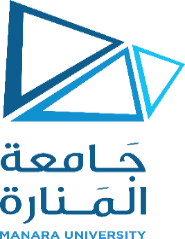      Course DescriptionInternational TourismFaculty of Business AdministrationFaculty of Business AdministrationFaculty of Business AdministrationDepartment of Tourism and Hotel ManagementDepartment of Tourism and Hotel ManagementCourse            International Tourism         International Tourism         Prerequisite:    -Credit Hours:3   Theoretical:3 Practical:0Course Code:CBTC110Description.The course deals with the major indicators of International Tourism, which are essentially the international tourism statistics issued by the International Tourism Organization.  It also deals with the concept of inbound and outbound tourism, in addition to international tourism revenues and costs. The course also introduces the concept of touristic geographical divisions.   Content:The course deals with the following topicsBasic Definitions and Concepts in International Tourism (tourist, traveler, visitor, expatriate, migrant, rest, tour, and leisure time)Groups of individuals who are not included within the statistics of International TourismStandards of TourismMajor differences between Tourism and TravelInternational Tourism and its Organizational Structures Types of TourismPassage ProceduresThe Concept of Touristic Geographical DivisionsBroad and Narrow Touristic AreasInternational Tourism StatisticsMethods of Data Collection about International Tourism StatisticsTouristic InsuranceReferencesINTERNATIONAL TOURISM: A GLOBAL PERSPECTIVE (2000). Editor: CHUCK Y.GEE Dean/ Co-Editor: EDUARDO FAYOS-SOLÁ. World Tourism Organization in cooperation with WTO Education Network at University of Hawaii at Manoa,U.S.A.University of Calgary,CanadaJames Cook University,Australia.International Tourism Management (2001). Bhatia Arjun KumarWorld Tourism Organization (https://www.unwto.org/).XIII INTERNATIONAL RESEARCH & PRACTICE CONFERENCE “TOURISM & SERVICE: EDUCATION, CHALLENGES & PROSPECTS” October, 28, 2011, Moscow.